 GUÍA DE MATEMÁTICAS 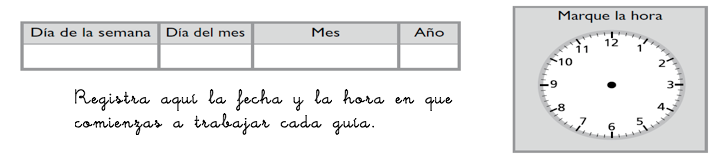 ¿Cómo vamos?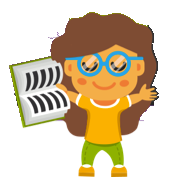 Para esta actividad necesitamos continuar con el apoyo de cada familia. Sabemos de sus esfuerzos. Un aplauso para ustedes que han intentado hacer lo mejor posible.InstruccionesSr. Apoderado a continuación usted deberá leer en voz alta  cada una de las actividades a realizar, orientando su niño o niña con alguna explicación en particular solo si es necesario, evitando darle las respuestas. Esto es muy importante porque de esta forma lograré averiguar como puedo fortalecer los aprendizajes de sus hijos en lo que queda del año.Escucha atentamente a quien te leerá cada pregunta (solo la pregunta),  y luego encierra  la respuesta correcta entre las alternativas que aparecen. Recuerda que debes responder solo. Nombre:Curso: 1°A   Fecha: semana N°16¿QUÉ APRENDEREMOS?¿QUÉ APRENDEREMOS?¿QUÉ APRENDEREMOS?Objetivo (s):0A3 OA4 Objetivo (s):0A3 OA4 Objetivo (s):0A3 OA4 Contenidos: Contenidos: Contenidos: Objetivo de la semana: ¿Cuánto hemos aprendido?Objetivo de la semana: ¿Cuánto hemos aprendido?Objetivo de la semana: ¿Cuánto hemos aprendido?Habilidad: Resolver problemasHabilidad: Resolver problemasHabilidad: Resolver problemas1.          ¿Cuántos      hay?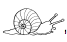 a. 6b. 9c. 7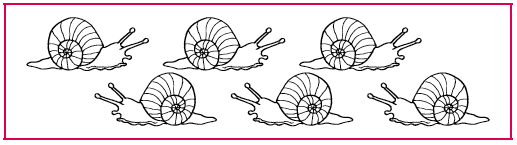           ¿Cuántos      hay?a. 6b. 9c. 72.           El número 9 se puede representar como:       a.        b.       c. 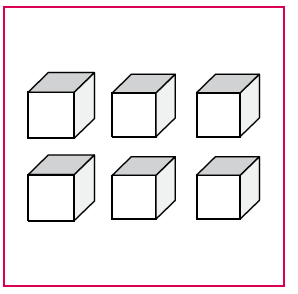 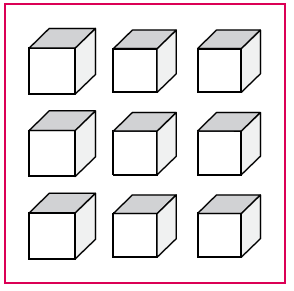 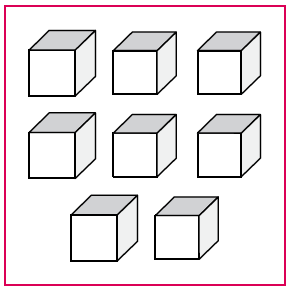            El número 9 se puede representar como:       a.        b.       c. 3.                 Mónica desea ayudar a su papá en el campo. ¿Cuál es el corral que tiene 6  caballos?a.                                                            b.                                                                       C.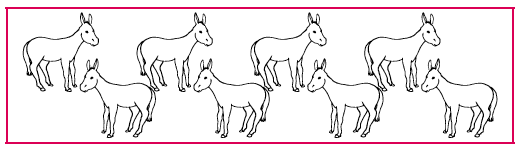 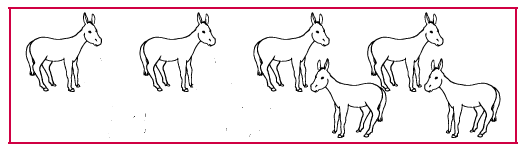 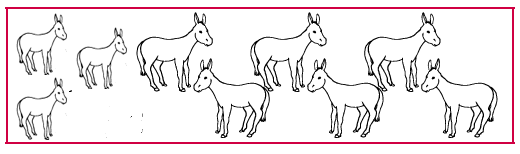                  Mónica desea ayudar a su papá en el campo. ¿Cuál es el corral que tiene 6  caballos?a.                                                            b.                                                                       C.4.         Tiare juega con sus balones. ¿Cuántos      tiene?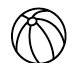        a. 10       b.  9       c. 01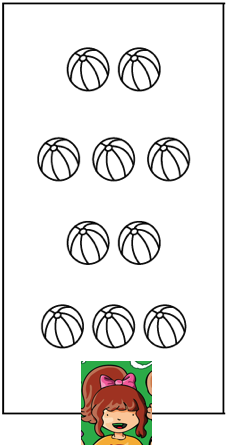          Tiare juega con sus balones. ¿Cuántos      tiene?       a. 10       b.  9       c. 015.        Pablo debe tomar el colectivo de la línea ocho, ayúdalo encerrando el letrero que corresponde.                                a.                        b.                       c. 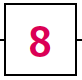 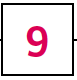 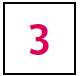         Pablo debe tomar el colectivo de la línea ocho, ayúdalo encerrando el letrero que corresponde.                                a.                        b.                       c. 6.        El fin de semana la vecina nos regaló galletas. ¿Cuántos galletas  hay en la bandeja?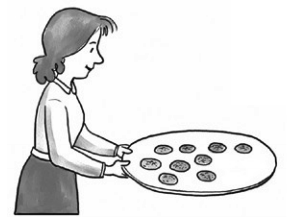             a. 9            b. 6             c. 4                               El fin de semana la vecina nos regaló galletas. ¿Cuántos galletas  hay en la bandeja?            a. 9            b. 6             c. 4                       7         El número que falta en la cinta es: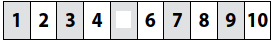             a. 4            b. 9            c. 6         El número que falta en la cinta es:            a. 4            b. 9            c. 68.       ¿Qué número representa la siguiente colección?          a.  8                     b.  6          c.  9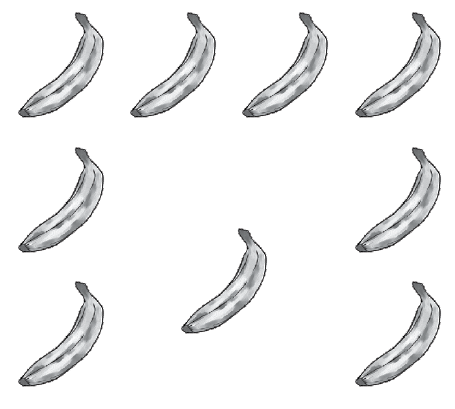        ¿Qué número representa la siguiente colección?          a.  8                     b.  6          c.  99        Los números que falta en la cinta son:             a. 6 y 7             b. 7 y 8              c. 8 y 9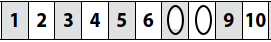         Los números que falta en la cinta son:             a. 6 y 7             b. 7 y 8              c. 8 y 910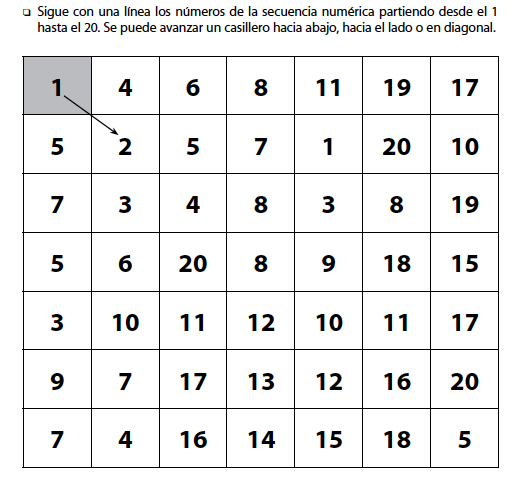 